MARRUECOS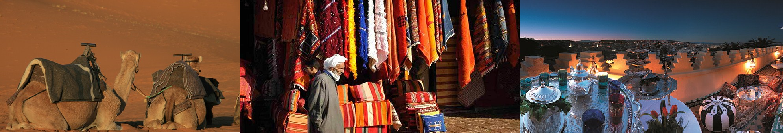 Día 01- CASABLANCALlegada al aeropuerto Mohamed V. Asistencia y Bienvenida. Traslado del aeropuerto al hotel. Cena y alojamiento.Día 02-  CASABLANCA – RABAT - CHAOUENDesayuno. Por la mañana, visita de la ciudad, capital económica de Marruecos. La Mezquita de Hassan II, que tiene capacidad para 2500 fieles, su minarete es la estructura religiosa más alta en el mundo; el Mausoleo de Mohamed V, dedicado al fundador del Marruecos moderno, abuelo del actual Rey, Plaza de las Naciones Unidas, el mercado central, el barrio Habbous y el área residencial de Anfa. Caminata por zona recreativa al lado del mar, Aïn Diab con sus piletas de natación y restaurantes. Salida hacia Chaouen. En el camino se realizará un paseo por Rabat, ciudad blanca imperial, capital administrativa del país, con la torre de Hassan, el Mausoleo de Mohamed V, la Kasbah de Oudayas y la Medina. Llegada a Chaouen. Cena en el hotel.Día 03- CHAOUEN – FEZDesayuno. Paseo por la ciudad azul del norte del país, Chaouen y luego partida hacia Fez, capital religiosa y centro cultural de Marruecos. Fundada por Moulay Idris I, esta capital imperial fue un centro de renombre del saber medieval.Cena y alojamiento.Día 04- FEZDesayuno. La ciudad posee un casco antiguo con 9000 callejuelas estrechas y zocos (mercados).Por la mañana realizarán la visita a la Medina (Ciudad antigua) más hermosa del Reino de Marruecos, declarada por la Unesco Patrimonio Cultural de la Humanidad. Recorrido por sus calles que forman un auténtico laberinto, llenas de mercaderes y artesanos, donde los visitantes son asaltados por ruidos, olores y  colores de una muchedumbre que parece surgir de una página olvidada de la historia, las madrasas, la Mezquita Karaouine y la famosa fuente Nejjarine.Observar a los artesanos locales en acción, trabajando con bronce y cerámica, lo convierte en una experiencia atractiva.Se continúa con el intrincado Karaouine. Construido en el año 859 d.C., es una de las universidades más antiguas del mundo que aún funcionan,  Plaza Nejjarine y luego  hacia Fez el-Jadid (Nueva Fez), donde verá el Palacio Real, las madrasas (escuelas islámicas) y mellah (barrio judío). Almuerzo incluído durante el recorrido.  Cena en el hotel.Día 05- FEZ – VOLUBILIS – VIÑEDOS – FEZDesayuno. Viaje por tierra para explorar Volubilis, declarado Patrimonio de la Humanidad por la UNESCO y que alberga algunas de las ruinas romanas mejor conservadas del norte de África. Con su triunfal Arco, basílicas y capiteles, el horizonte de Volubilis rebosa de ejemplos icónicos de la arquitectura romana. Entre sus mayores tesoros, sin embargo, se encuentran los suelos de mosaico, de antiguas viviendas familiares, que incluyen representaciones de Orfeo que encanta a los animales con su lira, nueve delfines que simbolizan la buena suerte y un retrato de Anfitrite en un carro tirado por caballitos de mar. A continuación, visita a una bodega en las afueras de Meknes para disfrutar de una experiencia de mesa del chef en un restaurante ubicado entre los viñedos bañados por el sol de la región y olivares. Regreso a Fez.Tarde libre. Cena en el hotel.Día 06- FEZ-ERFOUDDesayuno. Salida temprano en la mañana hacia Midelt vía Azrou, donde se realizará la primer parada y luego continuamos hacia el río Ziz y una serie de villas fortificadas.Llegada a Erfoud. Almuerzo.Cena y alojamiento.Día 07- ERFOUDDesayuno. Esta mañana, descubra la ciudad fortificada del desierto de Rissani. Continúe hacia las dunas del desierto del Sahara, al principio en un vehículo 4x4, en medio de impresionantes dunas de arena de tonos rojizos que alcanzan hasta 500 pies de altura, creando un paisaje de otro mundo. Tendrán la posibilidad de realizar un viaje en camello. Mientras,  el sol se pone sobre las dunas del Sahara, celebre su inolvidable Incursión en el desierto con una puesta de sol escénica. Regreso al campamento para disfrutar de una comida tradicional ante una fogata, junto con entretenimiento típicamente marroquí. Día 08- ERFOUD – OUARZAZATEDesayuno. Salida hacia Tineghir para visitar las ruinas de Ksar Abbar y a través de la ruta de Tinjdad llegar a las Gargantas del Todra. Continuaremos hacia Ouarzazate a través de los valles de El Kelaâ M’Gouna t Dades. Cena y alojamiento.Día 09- OUARZAZATEDesayuno.  Una ciudad construida originalmente como guarnición francesa en la década de 1920. Hoy en día es un centro de comercio regional, conocido por su cerámica y alfombras. Visita a las Kasbahs Tifoultout una majestuosa fortaleza del siglo XVII que ofrece una vista panorámica del valle de Ouarzazate y las pintorescas montañas del Alto Atlas. Cena y alojamiento.Día 10- OUARZAZATE - MARRAKECHDesayuno. Cruzaremos el paso de Tiz-in-Tichka (2260mts) y Tadder hacia Marrakesh.Cena y alojamiento.Día 11- MARRAKECHDesayuno. Durante todo el día visitarán esta ciudad la segunda más antigua de las imperiales conocida como “la Perla del sur”,  los Jardines de la Menara, y el pabellón Saadi, la Mezquita de la Koutubia con un minarete hispano-morisco de gran belleza, es el símbolo de la ciudad; el Mausoleo de los Príncipes Saadianos del siglo XVI y el suntuoso Palacio Bahía, construido en el siglo XIX, el souk, sus pequeñas calles, la famosa plaza central Djemaâ el Fna con sus variados y constantes entretenimientos: juglares, encantadores de serpientes, vendedores de agua, etc.El Jardín Majorelle, un pintoresco jardín creado por el pintor francés Jacques Majorelle y posteriormente restaurado por la leyenda del diseño Yves Saint-Laurent.Día 12- MARRAKECH – CASABLANCA – MADRIDDesayuno. Mañana libre. Traslado al aeropuerto de Casablanca. Vuelo de regreso con cambio de avión en Madrid. Noche a bordo.Fechas de comienzo en Casablanca: Abril 28 / Mayo 19 / Jun.16 / Jul.14 / Ago.18/ Set.15Hoteles o similares:Casablanca	Kenzi TowerChaouen	Dar EchchaouenFez		Riad FesErfoud		L´Hotel by Chateau de SableMerzouga	Desert Luxury CampOuarzazate	Ksar IghindaMarrakesh	Kenzi Menara PalacePrecios por persona, base 10 pasajerosBase hab. Doble	usd3580.-El precio incluye:11 noches de alojamiento con media pensión en los hoteles (desayuno + cena)3 almuerzosMinibus privadoAutos 4 x 4 en el desiertoGuía de habla española durante todo el recorrido.Entradas a los monumentos a visitar.El precio no incluye:Bebidas en las comidas incluidas.Pasajes aéreos.Asistencia médica.Propinas a guías y choferes.